Pressemitteilung		2017/06		14.09.2017Segeln lernen im SCRSSCRS startet Funk- und FührerscheinkurseDen Anfang machte das Schnuppersegeln in Ophoven/Belgien. Aber jetzt geht es zur Sache! Der Segel-Club Rhein-Sieg e.V. (SCRS) startet funk- und Führerscheinkurse.Die Kurse beginnen wie üblich mit Informationsabenden, an denen die Interessenten sich kostenfrei über das Ausbildungsangebot des SCRS informieren können. Dort werden neben allen Themen zu den entsprechenden Funk- oder Führerscheinkursen natürlich über Einrichtungen und Aktivitäten des Segel-Club-Rhein-Sieg vorgestellt. Die Info-Abende finden wie auch die Kurse im Berufskolleg Rhein-Sieg, Gebäudeteil C, Hochstrasse 1 in 53721 Siegburg gleich hinter dem Bahnhof statt. So können die Teilnehmer die Kurse bequem mit Öffentlichen Verkehrsmittel erreichen und ausreichend Parkplätze sind ebenfalls vorhanden.Die Termine für die Info-Abende sind jeweils um 19:30 Uhr am10.01. – Funkkurse UBI und SRC11.10. – Sportbootführerschein-Binnen12.10. – Sportbootführerschein -See/Sportküstenschifferschein (SKS)Neben den detaillierten Informationen unter www.segel-club-rhein.sieg.de, Rubrik „Ausbildung“ beantwortet selbstverständlich der Ausbildungskoordinator Jürgen Albrecht gerne weitergehende Fragen per Email ausbildung@segel-club-rhein-sieg.de oder telefonisch unter 02223 298330 Wir bitten um baldige Veröffentlichung.Den Text erhalten Sie auch zum Download unter:www.segel-club-rhein-sieg.de 	Unterpunkt: PresseserviceDas nachstehende Foto ist rechtefrei und kann begleitend zum Artikel abgedruckt werden.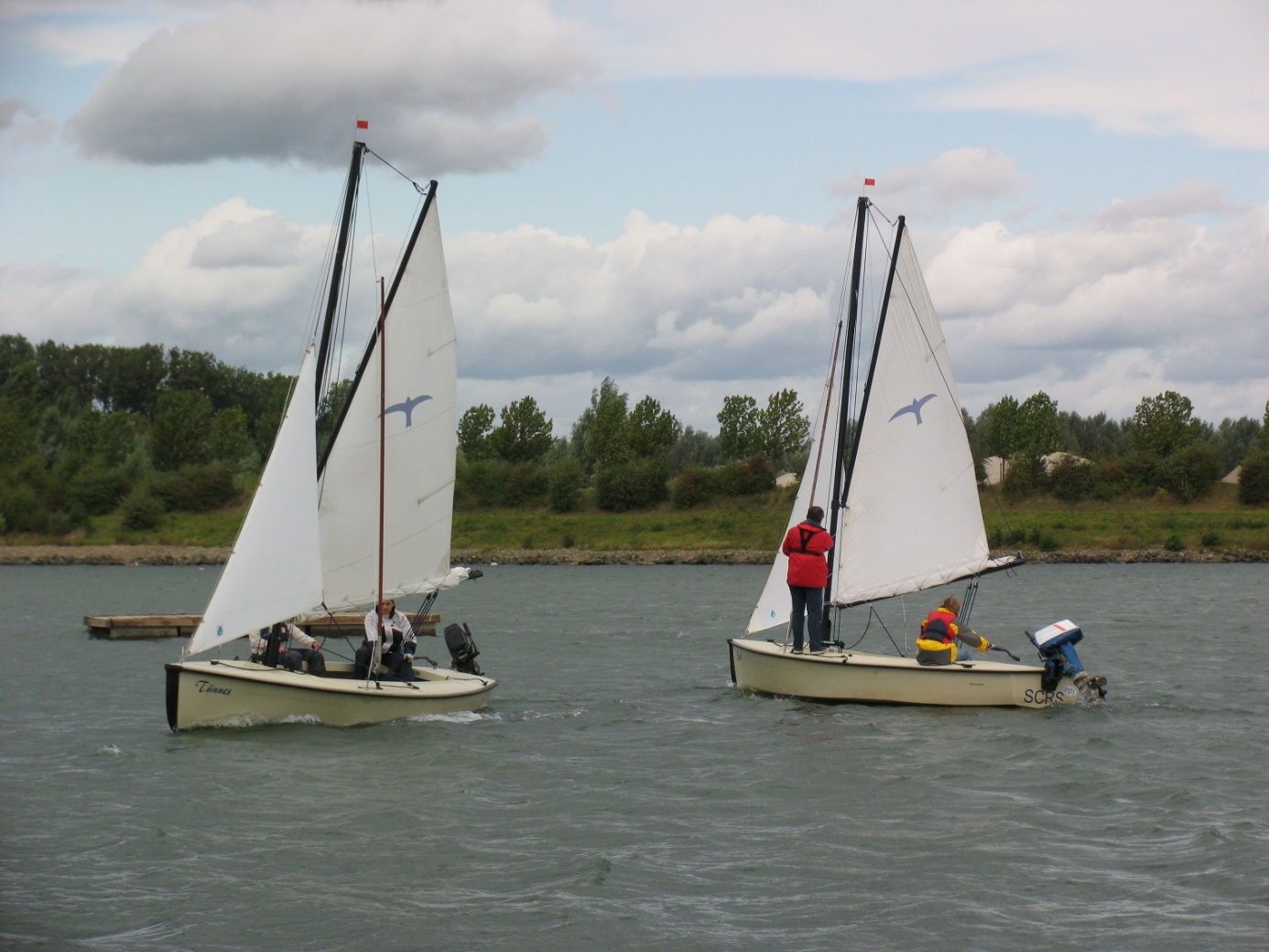 